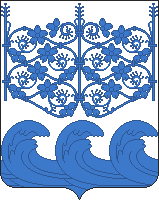 Администрация Вырицкого городского поселения при администрации муниципального образования Вырицкое городское поселение Гатчинского муниципального района Ленинградской области.ЗАКЛЮЧЕНИЕПо итогам проведения публичных слушаний по рассмотрению проекта планировки территории и проекта межевания территории с целью размещения линейного объекта «Строительство участка автомобильной дороги от автомобильной дороги «Мины-Новинка» до дер. Клетно»Основание проведения публичных слушаний:Постановление Главы муниципального образования Вырицкое городское поселение Гатчинского муниципального района Ленинградской области от 13.09.2021г. № 3 «О проведении публичных слушаний по проекту планировки территории и проекту межевания территории с целью размещения линейного объекта «Строительство участка автомобильной дороги от автомобильной дороги «Мины-Новинка» до дер. Клетно».Организатор: Комиссия по подготовке проекта правил землепользования и застройки Вырицкого городского поселения (далее – Комиссия, Организатор публичных слушаний)Дата и время проведения публичных слушаний: 15октября 2021г. 17 часов 00 минут.Место проведенияпубличных слушаний: деревня Клетно МО Вырицкое городское поселение Гатчинского муниципального района, на автомобильной парковке возле переправы через р.Оредеж.Информация об оповещениях:Постановление Главы муниципального образования Вырицкое городское поселение Гатчинского муниципального района Ленинградской области от 13.09.2021г. № 3 «О проведении публичных слушаний по проекту планировки территории и проекту межевания территории с целью размещения линейного объекта «Строительство участка автомобильной дороги от автомобильной дороги «Мины-Новинка» до дер. Клетно» было размещено на официальном сайте администрации Вырицкого городского поселения и опубликовано в регулярном издании средств массовой информации – газете «Гатчинская правда». Всем заинтересованным лицам был организован доступ к материалам Проекта на официальном сайте администрации и в здании администрации по адресу: Ленинградская область, Гатчинский муниципальный район, г.п. Вырица, ул. Оредежская, д.7, кабинет №6.Информация по организации выставок и демонстрационных материалов: В помещении по адресу Ленинградская область, Гатчинский муниципальный район, г.п. Вырица, ул. Оредежская, д.7, кабинет №6 были выставлены демонстрационные материалы на планшетах, установлен проектор, подключен микрофон и установлено оборудование для аудио и видео записи.В публичных слушаниях приняли участие:На публичных слушаниях зарегистрировалось путем подачи заявлений на участие в публичных слушаниях через почту: из д. Клетно – 3 чел., из других населенных пунктов Вырицкого г.п. – 33 чел. (присутствовало из них: д. Клетно – 2 чел., из других населенных пунктов Вырицкого г.п. – 24 чел.)На публичных слушаниях зарегистрировалось на месте проведения публичных слушаний лично и присутствовало: из д. Клетно – 18 чел., из других населенных пунктов Вырицкого г.п. –10 чел.Также присутствовали представители от разработчика проекта и от организатора публичных слушаний.В результате рассмотрения материалов указанных публичных слушаний установлено следующее:- В ходе публичных слушаний поступило: 1 устное предложение от жителей д. Клетно,  21 письменное и 1 устное предложение (замечание) от жителей д. Борисово и других населенных пунктов Вырицкого г.п.- Публичные слушания прошли в соответствии с действующим законодательством.- Публичные слушания приняты состоявшимися.По итогам проведенных публичных слушаний составлен протокол проведения публичных слушаний по рассмотрению проекта планировки территории и проекта межевания территории с целью размещения линейного объекта «Строительство участка автомобильной дороги от автомобильной дороги «Мины-Новинка» до дер. Клетно» №3-2021 от 15.10.2021г.Вывод: Признать публичные слушания по рассмотрению проекта планировки территории и проекта межевания территории с целью размещения линейного объекта «Строительство участка автомобильной дороги от автомобильной дороги «Мины-Новинка» до дер. Клетно» состоявшимися. Протокол публичных слушаний и поступившие в ходе публичных слушаний обращения по Проекту и материалы Проекта направить в Комитет градостроительной политики Ленинградской области для рассмотрения».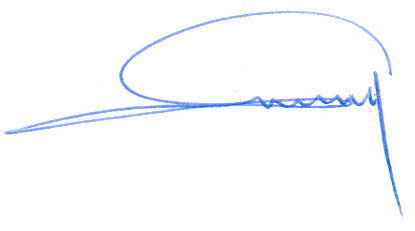 Председатель Комиссии - Кузьмин М. А.                                           15.10.2021г. _               подпись                                     дата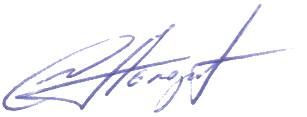 Заместитель председателя Комиссии – Полозов С.А.     ______________________15.10.2021г.               подпись                                       дата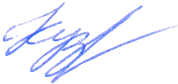 Секретарь Комиссии – Кузнецова Н.В.                            ______________________15.10.2021г.               подпись                                       дата